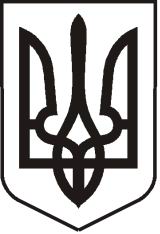 УКРАЇНАЛУГАНСЬКА  ОБЛАСТЬПОПАСНЯНСЬКИЙ  РАЙОН
ПОПАСНЯНСЬКА  МІСЬКА  РАДА ШОСТОГО   СКЛИКАННЯСТО ДВАНАДЦЯТА СЕСІЯРIШЕННЯ20 лютого 2020 р.                               м. Попасна	                                      № 112/5Про приєднання до європейської ініціативи«Угода Мерів»   Розглянувши подання Попаснянського міського голови Онищенка Ю.І., з метою забезпечення сталого розвитку територіальної громади міста Попасна, відповідно до ст. 25, ст. 73 Закону України «Про місцеве самоврядування в Україні»,  Попаснянська міська рада                       ВИРІШИЛА:Схвалити європейську ініціативу «Угода мерів» (Covenant of Mayors for Climate and Energy).Приєднатися до європейської ініціативи «Угода мерів» та взяти на себе зобов’язання скоротити на своїй території викиди СО2 (та, за можливості, інших парникових газів) щонайменше на 30% до 2030 року за рахунок заходів з підвищення енергоефективності  та використання відновлювальних джерел енергії, а також підвищувати стійкість за рахунок адаптації до наслідків зміни клімату.Уповноважити Попаснянського міського голову Онищенка Юрія Івановича від імені територіальної громади міста Попасна підписати угоду за формою приєднання.Контроль за виконанням даного рішення покласти на постійну комісію Попаснянської міської ради з питань законності, регламенту, депутатської діяльності, етики, освіти, культури, спорту, соціальної політики та охорони здоров'я.Міський голова                                                                               Ю.І.ОнищенкоСЕСІЇ ПОПАСНЯНСЬКОЇМІСЬКОЇ РАДИПОДАННЯ       З метою можливості скористатися різними механізмами технічної та фінансової підтримки Європейської Комісії (яка заснувала та фінансує Офіс Угоди Мерів)  для забезпечення екологічного, соціального та економічно-стабільного середовища для територіальної громади міста Попасна, створення потенціалу всередині громади для вирішення важливих економічних, енергетичних та кліматичних проблем в інтересах мешканців, створення та зміцнення динаміки зусиль, спрямованих на «зелене» економічне зростання та підвищення якості життя, користування перевагами інституційного схвалення та підтримки ЄС, здійснення внеску у зменшення викидів СО2  у світі, міська рада прийняла участь  та отримала перемогу в конкурсі на розробку та написання Планів дій сталого енергетичного розвитку та клімату (SECAP) для малих та середніх громад  в рамках проєкту «Організація співпраці малих міст України, громадського суспільства та експертного середовища у питаннях енергобезпеки» .         ПЛАН ДІЙ ЗІ СТАЛОГО ЕНЕРГЕТИЧНОГО РОЗВИТКУ ТА КЛІМАТУ МІСТА ПОПАСНА НА ПЕРІОД ДО 2030 РОКУ  (далі ПЛАН) загальною вартістю 88 тис.грн.  розроблено ТОВ «Баукрафт» за кошти Фонду «Регіональний центр економічних досліджень та підтримки бізнесу» (44 тис.грн.) та співфінансування з міського бюджету (44 тис.грн.). Наявність затвердженого сесією міської ради ПЛАНУ  дозволяє претендувати   на підписання Європейської Угоди мерів щодо Клімату і Енергії, яка передбачає:загальне бачення Мерів громад Європи стійкого майбутнього незалежно від розмірів громади та її розташування на карті миру, яке стимулює загальні дії по вирішенню взаємопов’язаних проблем: пом’якшення наслідків змін клімату, адаптації і стійкої енергетики;готовність спільно здійснювати  конкретні довгострокові кроки, які забезпечать екологічно, соціально і економічно стійке середовище для нинішніх і майбутніх поколінь;загальний обов’язок - створити більш стійкі, привабливі, прийнятні для життя, життєстійкі і енергоефективні території.        Завдяки нашої участі в Європейській ініціативі - «Угоді мерів щодо Клімату і Енергії», територіальна громада міста Попасна може  претендувати на фінансування партнерських  проектів сталого розвитку, направлених на поліпшення екологічної ситуації, зокрема в галузях:енергобезпеки, зменшення витрат енергоносіїв;збереження довкілля, благоустрою територій;енергозбереження на об’єктах комунальної власності;модернізації технологій у житлово-комунальному господарстві та використання альтернативних джерел енергії;організації партнерства «громада-бізнес-влада» і т.і.Міський голова                                                                          Ю.І. Онищенко